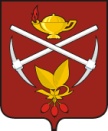 ДУМА ГОРОДСКОГО ОКРУГА «ГОРОД КИЗЕЛ»ПЕРВОГО СОЗЫВАРЕШЕНИЕ 30.10.2020	            № 215Об утверждении  состава Комиссии по оценкефактов  существенности допущенных нарушений при представлении депутатом, выборным должностным лицом местного самоуправления сведений о доходах, расходах,об имуществе и обязательствах имущественного характераВ соответствии с Федеральными  законами от 06 октября  .  № 131-ФЗ «Об общих принципах организации местного самоуправления в Российской Федерации», от 25 декабря 2008 № 273-ФЗ «О противодействии коррупции»,  с Порядком  принятия решения о применении к депутату Думы городского округа «Город Кизел», выборному должностному лицу местного самоуправления мер ответственности, предусмотренных частью 7.3-1 статьи 40 Федерального  закона «Об общих принципах местного самоуправления в Российской Федерации», утвержденного решением Думы городского округа «Город Кизел» от 31.01.2020 № 179,  пунктом 25 части 2 статьи 35 Устава городского округа «Город Кизел»,  Дума городского округа «Город Кизел», РЕШИЛА:1. Создать Комиссию по оценке фактов  существенности допущенных нарушений при представлении депутатом, выборным должностным лицом местного самоуправления сведений о доходах, расходах, об имуществе и обязательствах имущественного характера (далее Комиссия).2. Утвердить прилагаемый состав Комиссии. 3. Настоящее решение вступает в силу со дня подписания.4. Решение обнародовать в МБУ «Кизеловская библиотека».5. Контроль за исполнением настоящего решения возложить на председателя Думы городского округа «Город Кизел».Приложениек решению Думы городского округа «Город Кизел»от 30.10.2020 № 215УТВЕРЖДЕНрешением Думыгородского округа «Город Кизел»от 30.10.2020 № 215СОСТАВ КОМИССИИпо оценке фактов  существенности допущенных нарушений при представлении депутатом, выборным должностным лицом местного самоуправления сведений о доходах, расходах, об имуществе и обязательствах имущественного характераПредседатель Думыгородского округа «Город Кизел»                                          Р.Р. ГилязетдиновПредседатель:Лашутин Андрей Геннадьевич- депутат Думы городского округа «Город Кизел»;Заместитель председателя:Логинов Игорь Анатольевич- депутат Думы городского округа «Город Кизел»;Секретарь:Токарева Марина Викторовна- депутат Думы городского округа «Город Кизел»;Члены Комиссии:Галимов Алмаз Хамет- Назифович- депутат Думы городского округа «Город Кизел»;Михалев Алексей Викторович- депутат Думы городского округа «Город Кизел».